Cutting Costs with Coupons!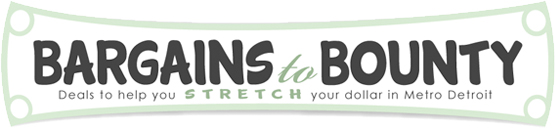 with Joslyn Felten- Learn the best ways to save the most with coupons- Learn to organize your coupons- Stretch your money without couponsIt’s not that hard to lower your grocery budget—learn the tricks!Monday, August 25 @ 6:00Conference room next to Civic Center LibraryPlease call to register:  586-574-4564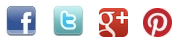 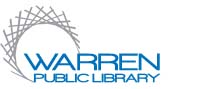 